Петр Родионов: Российская фармацевтическая индустрия прошла серьезный путь эволюции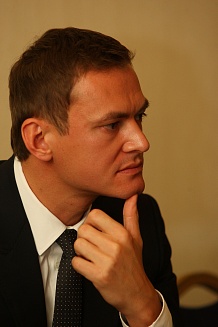 Петр Родионов, глава группы компаний «ГЕРОФАРМ» рассказал о тенденциях развития фармрынка в России, об импортозамещении и об инновационных разработках компании.- Каковы основные тенденции развития фармрынка, на ваш взгляд?- Российская фармацевтическая индустрия прошла серьезный путь эволюции, начиная с 2008 г. Тогда случился первый кризис нового времени и мы начали обсуждать программу импортозамещения «Фарма-2020». Те цели, которые индустрия ставила перед собой тогда, казались практически недостижимыми. Мы полагали, что если сделаем хотя бы что-то из того, что запланировано, это будет прорыв. Сейчас, вся отрасль, включая врачебное сообщество и федеральные ведомства, совершенно по-другому смотрит на ситуацию. Сегодня мы понимаем, что сможем сделать больше, чем запланировали.- Какова текущая ситуация на рынке по импотрозамещению?- Запросы и возможности локальной индустрии - производителей и разработчиков лекарственных средств - за прошедшее время сильно изменились. Появились новые современные заводы, открылись различные центры, компании развивают прикладную науку, вкладывают как в разработку дженериков и биосимиляров, так и оригинальных лекарств.Еще одна важная веха – принятие поправок к ФЗ-61, которые определили правила игры на ближайшее время. Также существенное влияние на индустрию окажет появление единого экономического пространства.Последнее ключевое изменение - появление компаний, готовых к производству чего-либо с нуля, включая производство субстанций и заинтересованных в своей конкурентоспособности не только в рамках России и ЕАЭС, но и в мире.- Расскажите о результатах работы компании «ГЕРОФАРМ» и о дальнейших планах развития?- «ГЕРОФАРМ» также прошел серьезный путь развития за эти несколько лет. Мы создали собственный R&D центр, открыли современный завод, где сегодня налажен выпуск социально значимых препаратов – инсулинов. Сегодня мы занимаем 16-е место по объему производства собственных продуктов, работаем не только в России, но и ряде зарубежных стран.- Каких результатов удалось добиться компании за прошедший год?- Если говорить о результатах работы нашего производства, важно отметить динамику последних двух лет. Наш завод «ГЕРОФАРМ-Био» был торжественно открыт в Оболенске Московской области в октябре 2013 года. Мы вышли на производственные мощности раньше запланированного срока – уже в марте 2014 года. Сегодня мы производим генно-инженерные инсулины короткого действия (Ринсулин® Р) и средней продолжительности действия (Ринсулин® НПХ) в объеме 25 млн. флаконов и 5 млн. картриджей в год. Поставляем препараты практически во все регионы Российской Федерации, включая крупнейшие - Москву, Московскую и Ленинградскую области, причем в отдельных регионах наши поставки составляют до 50% от общего объема потребления.Если говорить о результатах продаж, думаю, показательны будут цифры по итогам 2015 года, поскольку это будет первый полный год, когда мы участвуем в торгах. Но и стартовый 2014-й показал хороший результат, а на конец текущего года мы ожидаем рост доли рынка в 10-15 раз.- Чем выделяется «ГЕРОФАРМ» среди других представителей фармотрасли?- Сегодня мы готовы предложить врачебному сообществу и пациентам качественный продукт во всех современных формах доставки: флаконы, картриджи, одноразовые шприц-ручки. Поставляем препараты в регионы и через дистрибьюторов и напрямую. И оцениваем перспективу импортозамещения на рынке инсулинов довольно позитивно. Нас не смущает локализация иностранных компаний, поскольку они переносят на территорию страны производства упаковки или, максимум, розлива продукции. А такая локализация уже не отвечает потребностям сегодняшнего дня. В настоящее время и на государственном уровне, и во врачебной среде, и в обществе есть понимание, что лекарственная безопасность возможна только при наличии критически важных технологий внутри страны: необходимы производства полного цикла, где осуществляется ключевой технологический этап – биосинтез субстанции инсулина. Он требует владения сложными технологиями и компетенциями, и зарубежные компании не торопятся переносить свои ноу-хау в Россию. Но сегодня в стране есть отечественное производство полного цикла – это завод «ГЕРОФАРМ-Био»: единственное предприятие, где препарат выпускается от субстанции, т.е. действующего вещества. В этом его уникальность.- Какие инновационные разработки сейчас находятся в портфеле компании?- Мы обладаем глубокой экспертизой в производстве инсулинов. У нас собственный штамм-продуцент, своя запатентованная технология, которая не только эффективна, т.е. позволяет не только получить очень чистый продукт, без инсулиноподобных примесей, но и конкурентоспособна, что очень важно для конечной цели – повышение доступности современных инсулинов для пациентов. Но самое главное, что наличие полного цикла позволяет гарантировать стабильное производство препаратов в необходимых объемах. Этот факт на фоне общей экономической и политической нестабильности оказался исключительно важен для общества: в конце 2014 года мы получили волну запросов о работе предприятия, и по итогам выхода целого ряда сюжетов и статей среди врачей появилось признание нашего предприятия, чувство гордости за российское производство. И я уверен, что по мере распространения практики применения препаратов, в этом же убедятся и пациенты.Среди наших собственных разработок – создание нового поколения инсулинов – аналогов, которые мы также будем производить по полному циклу. У нас уже создана технология производства, в этом году мы готовимся подать на регистрацию первый продукт из серии аналогов. Вывод на рынок новых продуктов мы планируем в перспективе до 2019 года. Разработка осуществляется по международным стандартам, что открывает для нас хорошие перспективы по экспорту этих продуктов.Беседовала: Жаля Гаджиева